			     SUKELLEMO JOINT MOCKNAME…………………………………………………………… Admission Number…...……CLASS………………………………	   	               Date…………………121/2 MATHEMATICS Paper 2Time: hoursKenya Certificate of Secondary EducationMOCK EXAMINATIONS DECEMBER 2020Instructions to candidatesWrite your name, stream and index number in the spaces provided at the top of this pageThis paper contains two sections: Section I and Section IIAnswer all questions in section I and any five in section IIShow all the steps in your calculations giving your answer at each stage in the spaces provided below each question.Marks may be given for correct working even if the answer is wrong.Non programmable silent electronic calculators and KNEC mathematical table may be used except where stated otherwiseFor examiner’s use onlyThis paper consists of 15 printed pages.Candidates should check the question paper to ensure that all the pages are printed as indicated and no questions are missingSECTION I (50 MARKS). Attempt all the questions in this section.Find the selling price of 6 kg of a mixture of maize flour and millet flour if 4 kg of maize flour costing sh. 60 per kg is mixed with 6 kg of millet flour costing sh. 45 per kg and a profit of 20% is realized. 							(3 marks)If x = 9.6, y= 3.60 and z = 5, Find the percentage error in the calculation of, giving your answer to three significant figures.                                                         (3 marks)  Solve the equation                   	            (3 marks)Form a quadratic equation whose  roots are  giving your answer in the form  where a, b and c are integers                          (3 marks)Make b the subject of the formula.                                                                (3 marksExpress in surd form and simplify by rationalizing the denominator.	  (3 marks)Triangle ABC is such that AB = 8 cm, BC = 11 cm and AC = 15 cm. calculate correct to 2 decimal places the;Angle ABC 																		              (2 marks)Radius of the circum circle						  (2 marks)In the figure below, the chords CD and AB intersect externally at T. DT = 4 cm, BT = 3 cm and CD = 5 cm. calculate the length AB.					    (3 marks)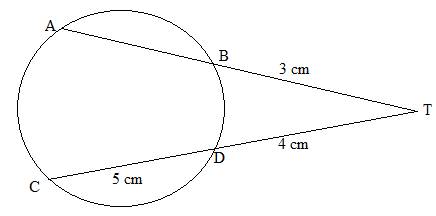 Solve the following equation for  (4  marks)Given that A (4, -2, 6) and B (-3, 1, -2) and that a point N divides AB in the ratio -2:7. Find the vector ON in terms of i, j and k.                                                     (3 marks)The equation of a circle is given by. Determine the centre and the radius of the circle.                                                                  (3 marks)Expand in ascending powers of x up to the fourth term. Hence use your expansion to evaluate  to three significant figures.                            (3 marks)Find the base radius of a cylindrical hole with maximum volume which can be drilled into a cone of height 16 cm and radius 12 cm as shown below.                      (3 marks)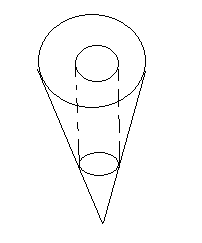 ABCD is a regular tetrahedron. AB=BC=CA=AD=BD=CD= 8cm.Calculate the angle between line AD and plane ABC.                                (2 marks)Calculate the angle between planes ABD and ABC                                    (2 marks)  A contractor intends to transport 1000 bags of cement using a lorry and a pick up.  The lorry can carry a maximum of 80 bags while a pick up can carry a maximum of 20 bags. The pickup has to make more than twice the number of trips the lorry makes and the total number of trips has to be less than 30. The cost per trip is sh 2000 for the lorry and sh 900 for the pickup and the contractor wishes to minimize cost. Let x and y be the trips for the lorry and pickup respectively.State the objective function.                                                                   (1 mark)Write down all the inequalities which govern the condition above.      (2 marks)The first, second and fifth terms of an arithmetic sequence are the first three consecutive terms of a geometric sequence. Find the common ratio			  (3 marks)SECTION II (50 marks)Using a ruler and a pair of compasses only for all constructions in this question. Construct triangle ABC in which AB = 6 cm, BC = 7 cm and angle ABC = 75o              (3 marks)Find locus X such that AX = 3 cm 				            (1 mark)On the same side of BC as A, construct the locus of P such that angle BPC = 120o      (3marks)   Show by shading  the locus of Q inside triangle ABC such that angle                                                                                          (1 mark)On the side of AB opposite C, construct the locus of T such that the area of triangle ATB = 6 cm2                                                                            (2 marks)The data below shows the heights of students in a class.Using assumed mean of 164.5, calculate the mean and the standard deviation     (5 marks)Draw a cumulative frequency curve on the grid provided and use it to estimate the median									     (5 marks)P varies directly as the cube of Q and inversely as the square root of RGiven that P = 35 when Q = 8 and R = 144, find P when Q = 20 and R = 22     (5 marks)If Q decreases by 24% and R increases by 40% find the percentage change in P.       (5 marks)The triangle ABC has vertices A (1, 2), B (2, 1) and C (2, 3). A1 B1  C1 is the image of ABC under transformation given by the matrix  What are the coordinates of A1 B1 C1?  Plot ABC and A1 B1 C1 on the same axis #(3 marks)      State the ratio of the areas of the two triangles and use the area of ABC to calculate the area of  A1 B1 C1                                                                 (3 marks)If A11 B11 C11 is the image of ABC under transformation given by the matrix  . Find the coordinates of A11 B11 C11. Plot A11 B11 C11 and describe the transformation fully                                                                                (4 marks)a) An industrialist has 460 litres of a chemical which is 75% pure. She mixes it with a chemical of the same type but 90% pure so as to obtain a mixture which is 78% pure. Find the amount of the 90% pure chemical used.                                   (3 marks)b) Three machines A, B and C are set to work together. A working alone takes 6 hours to complete the work; B takes 8 hours while C takes 12 hours. All the three machines started working at the same time. 40 minutes later machine A broke down. B and C continued for another 1 hour before B ran out of fuel and therefore stopped working for 20 minutes while C continued. If B resumed working after 20 minutes, calculate the:(i)  Fraction of the work left after machine A broke down.              (2 marks)(ii) Fraction of the work done by C working alone for 20 minutes (2 marks)(iii) Total time taken for the work to be completed.                         (3 marks)The table below shows taxation rates in KenyaA civil servant is provided with a house and pays a nominal rent of sh 6260 per month. In addition the government gives him taxable allowances amounting to sh 16000 per month.  He is entitled to a personal relief of sh 1520 per month.  He has a life insurance policy for which he pays sh 1200 per month and claims insurance relief at the rate of sh 3 per k£. The civil servant’s PAYE is sh 6900.Apart from PAYE and insurance his other monthly deductions are WCPS 2% of basic salary, HELB loan sh 4000 and cooperative shares sh 600. Calculate his:Taxable income per month.                                                                   (6 marks)Basic salary per month                                                                          (2 marks)Net monthly pay.                                                                                   (2 marks)The probability of James, Tyson and David passing an examination are  respectively. Find the probability that in one attempt: 					      (a) only one passes the examination.                                                     (2 marks)(b) All the three passes the examination.                                               (2 marks) (c) Two pass the examination.                                                               (2 marks)(d) None passes the examination.                                                          (2 marks)(e) At least one passes the examination.                                                 (2 marks)W3An aero plane left town P ( to another town Q ( at a speed of 200 knots using the shortest route. Take π =  and radius of the earth R= 6370 km.(i) Calculate the distance travelled in nautical miles.                          (2 marks)(ii) Calculate the time taken to travel from P to Q in hours.                (2 marks)Another plane left P at 1.30 pm local time and travelled to T ( along a parallel of latitude. Calculate the:Distance between P and T to the nearest km                           (3 marks)Local time of arrival at town T if the plane flew at the speed of 470 km/h                                                                                                                              (3 marks)12345678910111213141516TOTAL1718192021222324TOTALHeight130 -139140 -149150-159160-169170-179180-189190-199Frequency810111814127Monthly taxable income (kshs p.m)Tax rate %1-9680109681-188001518801-279202027921-370402537041 and above30